
​优势特点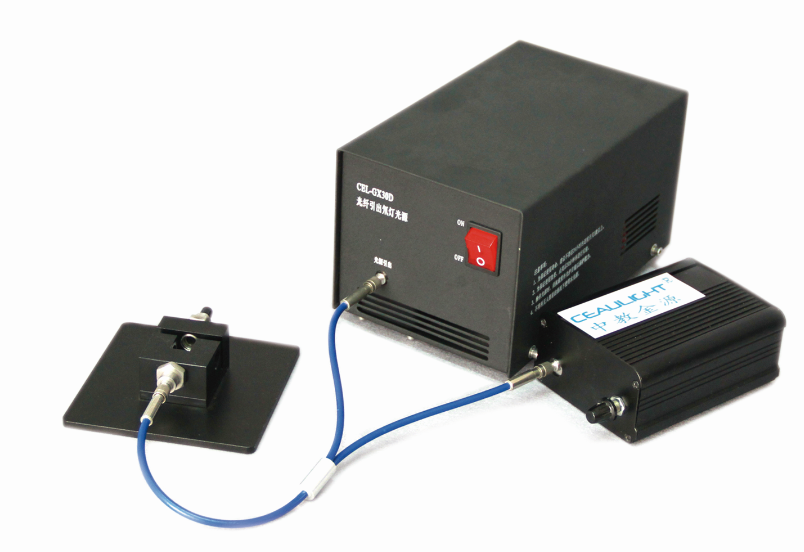 CEL-DHS氘钨灯光源是光纤耦合紫外/可见/近红外光源，覆盖波长范200->1100nm。在可见近红外端采用10W钨灯，与紫外端氘灯各自独立输出，使用采用SMA905标准耦合光纤输出整体波长。220VAC电源直接供电，整体性较强，是透射及吸收光谱测量的最佳选择。
 
氘钨灯光源特点
• 光纤耦合
• UV/Vis/NIR光学输出
• 单独开关，可分别控制
• 高稳定性
• 紧凑
• 长寿命
CEL-DHS氘钨灯光源系统典型光谱输出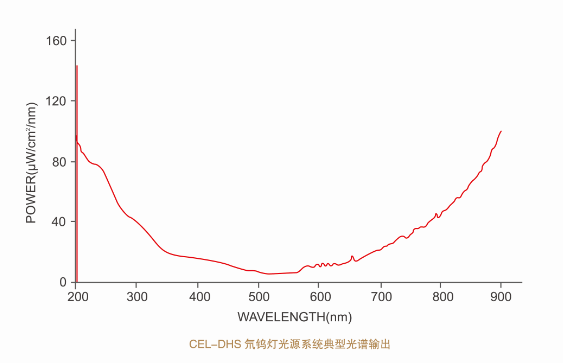 规格参数项  目整机光谱输出范围200nm~1100nm功率40W输入电源150V~250 AC操作温度5~35℃预热时间1~5分钟重量2.5kg光纤接口SMA905氘灯（CEL-GX30D 光纤引出氘灯光源）氘灯（CEL-GX30D 光纤引出氘灯光源）光谱输出范围200nm~400nm功率30W寿命>1000小时稳定性<1×10-3AU漂移<0.25%/h启动电压约1kV激发频率250kHz钨灯（CEL-GW10 光纤引出钨灯光源）钨灯（CEL-GW10 光纤引出钨灯光源）光谱输出范围350nm~1100nm功率10W寿命2000小时